Python Programming with FunctionsChallenge 1Challenge 2Challenge 3Challenge 4Challenge 5Challenge LevelChallenge5I can combine arrays, selection, iteration and Boolean with the use of functions.4I can combine selection and iteration with the use of functions.3I can explain the purpose of using functions within programs and incorporate user input as parameters that are passed to the function2I can define a function and pass two values into the function, returning one result, based on the two values passed in.1I can define a function and pass a value into that function to be used. I can then return a new value from the function, to the main part of the program.Python Code:Copy the code into Python…summarise what it does?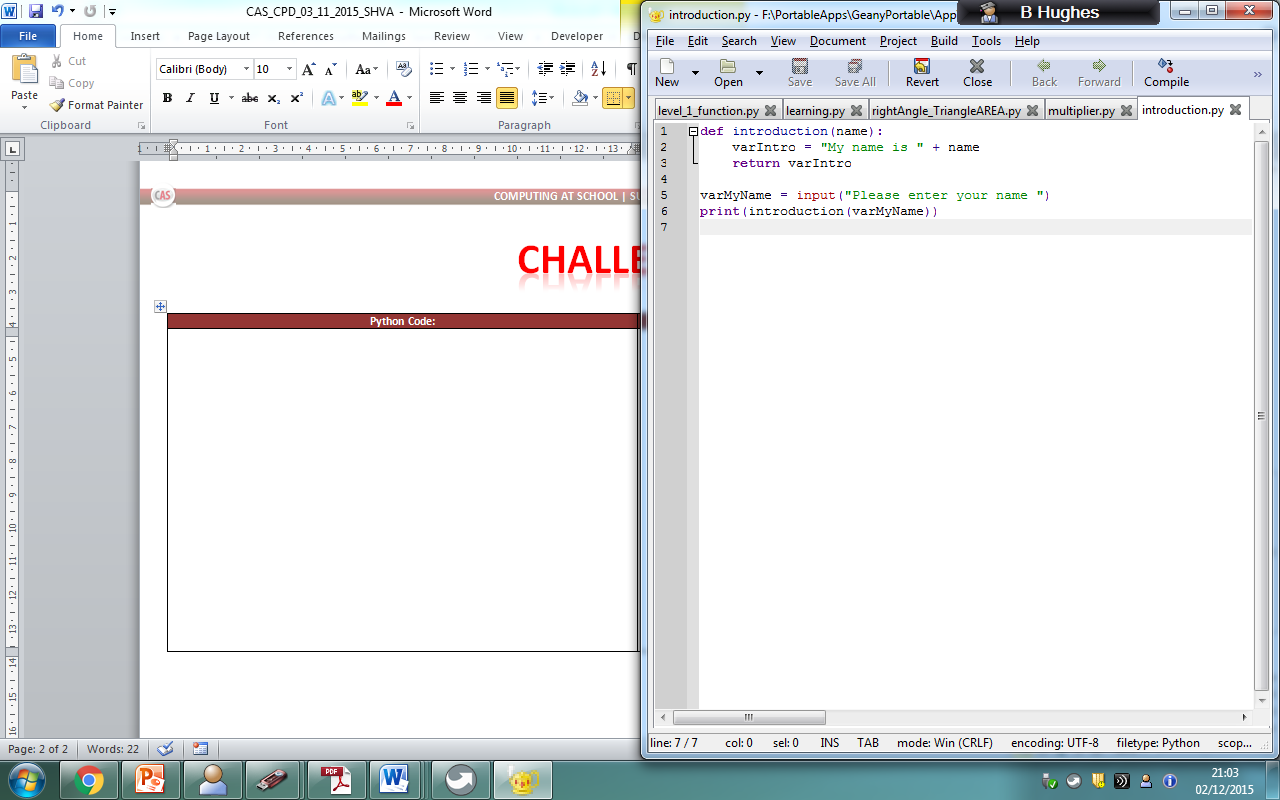 What might the ‘def’ command do?What might happen if the function introduction was under the main program?In the final line shown, why is the variable varMyName referenced?Python Code:Copy the code into Python…summarise what it does?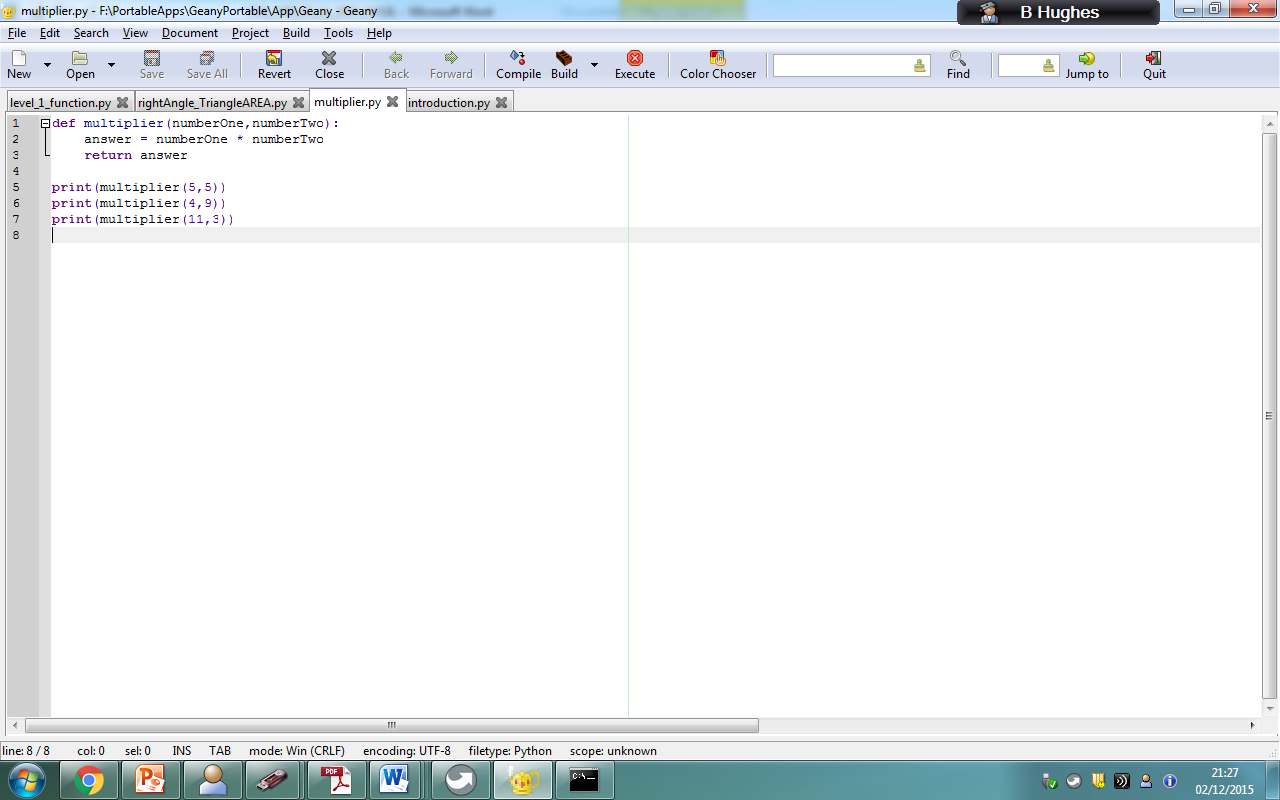 How many values are passed into the function?How many values are returned?This example is not exactly an efficient use of a function…why?Python Code:Copy the code into Python…summarise what it does?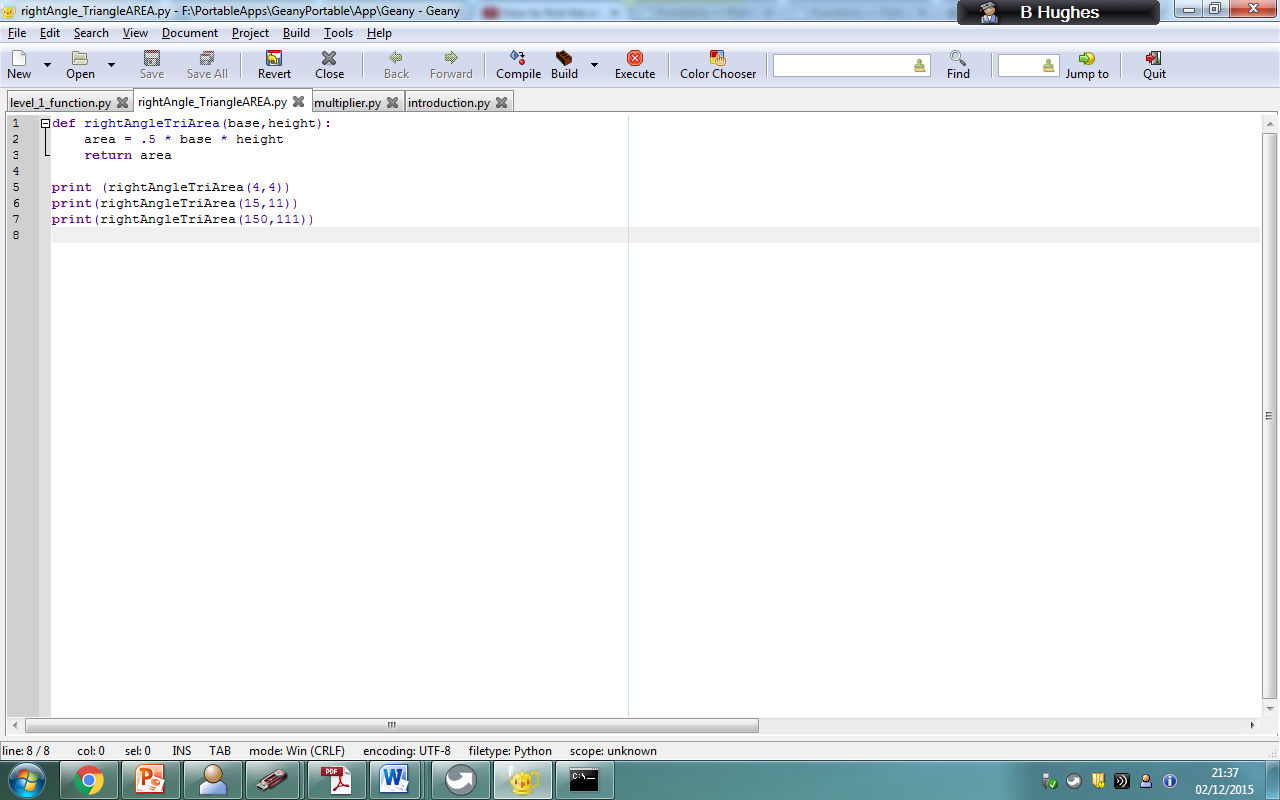 How many values are passed into the function?Why is this more efficient example of the use of a function, than the one in Challenge 2?Edit the program to allow a user to input their own Base and Height ValuesPython Code:Copy the code into Python…summarise what it does?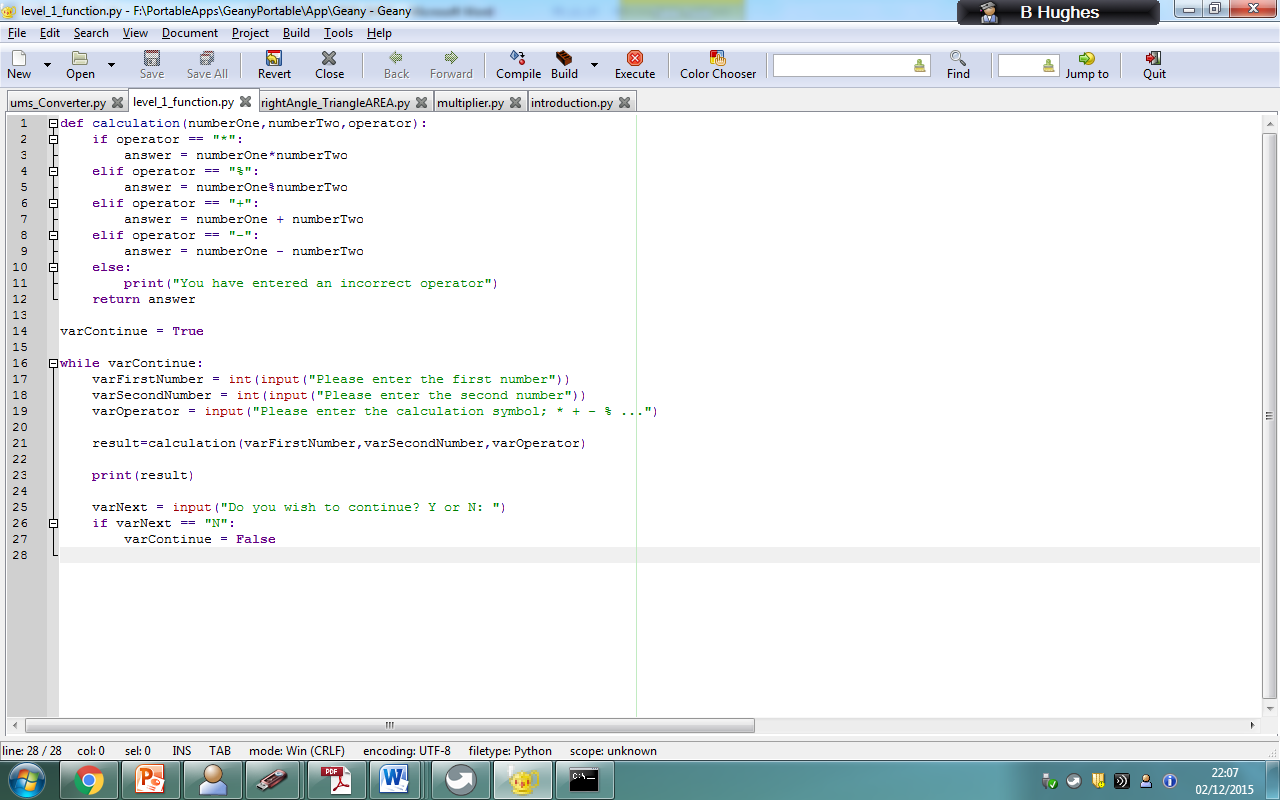 What are the if/elif statements being used to check and why?There is use of Boolean (true/false) in this example…why is it used?Instead of using four selection statements…try replacing them with a list operators=[“*”,”+”…] and use to compare the operator input to each value in the list and then output the appropriate resultPython Code:Copy the code into Python…summarise what it does?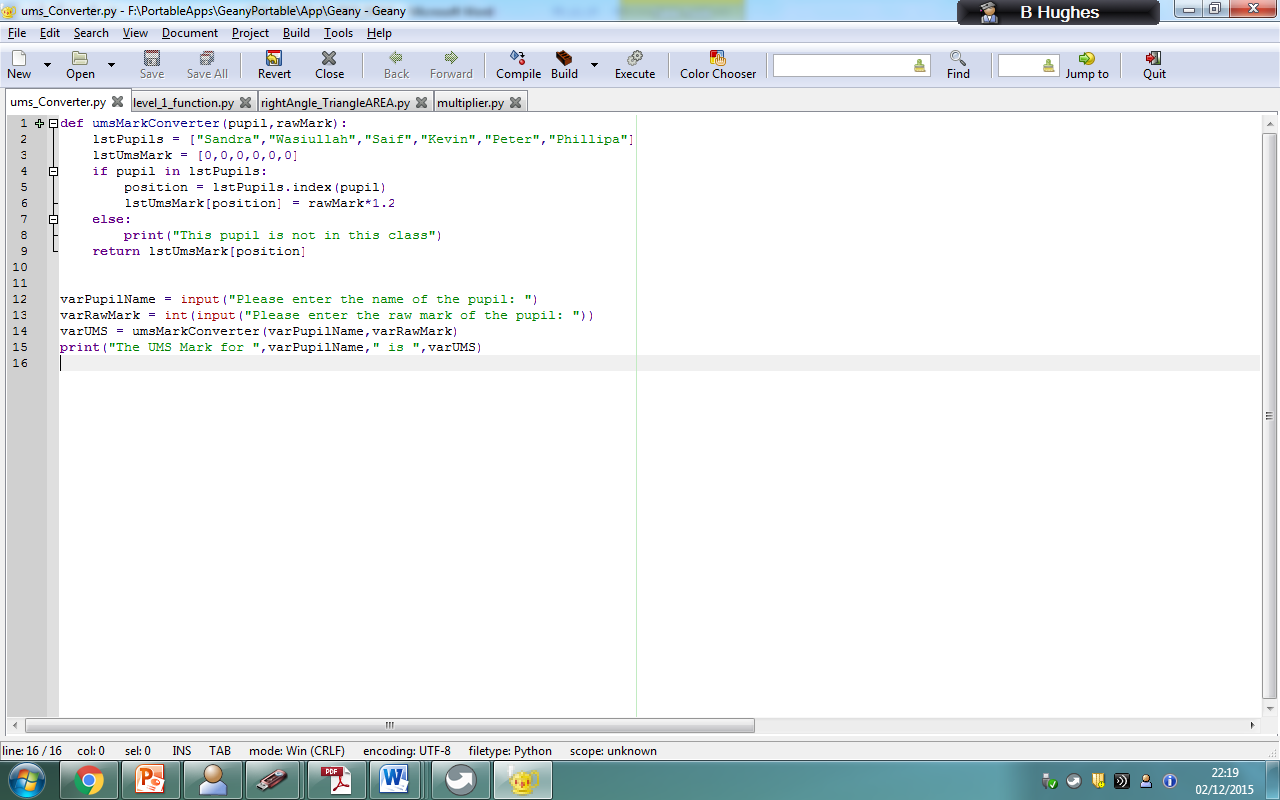 What is being passed back to the main program in this instance?Try adding the line of code at the bottom of the main program: print(listPupils[1])What might be the limitation related to the lists wihtin the function?